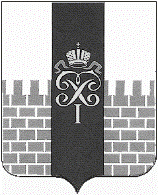 МЕСТНАЯ АДМИНИСТРАЦИЯМУНИЦИПАЛЬНОГО ОБРАЗОВАНИЯ ГОРОД ПЕТЕРГОФПОСТАНОВЛЕНИЕ18. 07. 2022                                                                                                     №  73Об утверждении Положения о порядке сообщения муниципальными служащими местной администрации муниципального образования город Петергоф о возникновении личной заинтересованности при исполнении должностных обязанностей, которая приводит или может привести к конфликту интересов 	В соответствии с Федеральным законом от 25.12.2008 № 273-ФЗ «О противодействии коррупции», пунктом 11 части 1 статьи 12 Федерального закона от 02.03.2007 № 25-ФЗ «О муниципальной службе в Российской Федерации», на основании Указа Президента Российской Федерации от 22.12.2015 № 650 «О порядке сообщения лицами, замещающими отдельные государственные должности Российской Федерации, должности федеральной государственной службы, и иными лицами о возникновении личной заинтересованности при исполнении должностных обязанностей, которая приводит или может привести к конфликту интересов, и о внесении изменений в некоторые акты Президента Российской Федерации»: 1. Утвердить Положение о порядке сообщения муниципальными служащими местной администрации муниципального образования город Петергоф о возникновении личной заинтересованности при исполнении должностных обязанностей, которая приводит или может привести к конфликту интересов согласно приложению к настоящему Распоряжению.2. Ознакомить с настоящим постановлением всех муниципальных служащих местной администрации муниципального образования город Петергоф.3. Постановление вступает в силу с момента его подписания.4. Контроль за исполнением настоящего постановления оставляю за собой.Глава местной администрации муниципального образования город Петергоф                                                                                      Т.С. ЕгороваПриложение 
к распоряжению местной администрации
муниципального образования
город Петергоф
от 18. 07. 2022    № 73ПОЛОЖЕНИЕО порядке сообщения муниципальными служащими местной администрации муниципального образования город Петергоф о возникновении личной заинтересованности при исполнении должностных обязанностей, которая приводит или может привести к конфликту интересов1. Настоящим Положением определяется порядок сообщения муниципальными служащими местной администрации муниципального образования город Петергоф (далее-местная администрация)о возникновении личной заинтересованности при исполнении должностных обязанностей, которая приводит или может привести к конфликту интересов.2. Муниципальные служащие местной администрации муниципального образования город Петергоф (далее – муниципальный служащий), обязаны в соответствии с законодательством Российской Федерации о противодействии коррупции сообщать о возникновении личной заинтересованности при исполнении должностных обязанностей, которая приводит или может привести к конфликту интересов, а также принимать меры по предотвращению или урегулированию конфликта интересов.3. Сообщение оформляется в письменной форме в виде уведомления о возникновении личной заинтересованности при исполнении муниципальным служащим местной администрации должностных обязанностей, которая приводит или может привести к конфликту интересов (далее - уведомление), составленного по форме согласно приложению № 1 к настоящему Положению. 4. Уведомления подлежат обязательной регистрации в день их поступления в местную администрацию в журнале регистраций уведомлений, который должен быть прошит и пронумерован, скреплен печатью. Журнал оформляется в соответствии с приложением № 2  к настоящему Положению. Ведение журнала возлагается на лицо, осуществляющее кадровую работу в местной администрации.5.  На уведомлении ставится отметка «Зарегистрировано» с указанием даты и номера регистрации уведомления, фамилии, инициалов и должности муниципального служащего, зарегистрировавшего данное уведомление.Копия уведомления с отметкой о регистрации вручается муниципальному служащему, составившему уведомление по его требованию руки.6. После регистрации в журнале, уведомление, лицом, осуществляющим кадровую работу в местной администрации,  передается главе местной администрации.7. Глава местной администрации имеет право направлять в установленном порядке запросы в государственные органы, органы местного самоуправления и заинтересованные организации.8. Глава местной администрации в течение семи рабочих дней со дня поступления уведомления муниципального служащего направляет уведомление в комиссию по соблюдению требований к служебному поведению муниципальных служащих местной администрации и урегулированию конфликта интересов в местной администрации (далее- комиссия). 9. В случае направления запросов - уведомление направляется в комиссию в течение 45 дней со дня поступления уведомления. 10. По итогам рассмотрения уведомления муниципального служащего комиссия принимает одно из следующих решений:а) признать, что при исполнении муниципальным служащим должностных обязанностей конфликт интересов отсутствует;б) признать, что при исполнении муниципальным служащим должностных обязанностей личная заинтересованность приводит или может привести к конфликту интересов. в) признать, что муниципальный служащий не соблюдал требования об урегулировании конфликта интересов. 11. В случае принятия комиссией решения, предусмотренного подпунктом «б» пункта 10 настоящего Положения, комиссия рекомендует муниципальному служащему и (или) главе местной администрации принять меры по урегулированию конфликта интересов и (или) по недопущению его возникновения.12. В случае принятия комиссией решения, предусмотренного подпунктом «в» пункта 10 настоящего Положения, комиссия рекомендует главе местной администрации применить к муниципальному служащему местной администрации конкретную меру ответственности.  Приложение № 1к Положению о порядке сообщения муниципальными служащими местной администрации муниципального образования город Петергоф о возникновении личной заинтересованности при исполнении должностных обязанностей, которая приводит или может привести к конфликту интересов___________________________________(отметка об ознакомлении)Главе местной администрации муниципального образования город Петергоф______________________________________от __________________________________________________________________________                (Ф.И.О., замещаемая должность)УВЕДОМЛЕНИЕо возникновении личной заинтересованности при исполнениидолжностных обязанностей, которая приводитили может привести к конфликту интересовСообщаю о возникновении у меня личной заинтересованности при исполнении должностных обязанностей, которая приводит или может привести к конфликту интересов (нужное подчеркнуть).Обстоятельства, являющиеся основанием возникновения личной заинтересованности: ________________________________________________________________________________________________________________________________________Должностные обязанности, на исполнение которых влияет или может повлиять личная заинтересованность: __________________________________________________________________________________________________________________________________Предлагаемые меры по предотвращению или урегулированию конфликта интересов: __________________________________________________________________________________________________________________________________________________________Намереваюсь (не намереваюсь) лично присутствовать на рассмотрении настоящего уведомления (нужное подчеркнуть).«___» ___________ 20__ г. ___________________________  __________________________                                                                      (подпись лица,                              (расшифровка подписи)                                                             направляющего уведомление)Приложение № 2к Положению о порядке сообщения муниципальными служащими местной администрации муниципального образования город Петергоф о возникновении личной заинтересованности при исполнении должностных обязанностей, которая приводит или может привести к конфликту интересовЖурнал регистрации уведомлений о сообщении муниципальным служащим местной администрации муниципального образования город Петергоф о возникновении личной заинтересованности при исполнении должностных обязанностей, которая приводит или может привести к конфликту интересов№ п/пДата поступления уведомленияФ.И.О. муниципального служащегоДолжность муниципального служащегоПодпись муниципального служащегоПодпись лица, осуществляющего кадровую работу в местной администрацииОтметка лица, осуществляющего кадровую работу в местной администрации о направлении уведомления главе местной администрации (дата)1234567